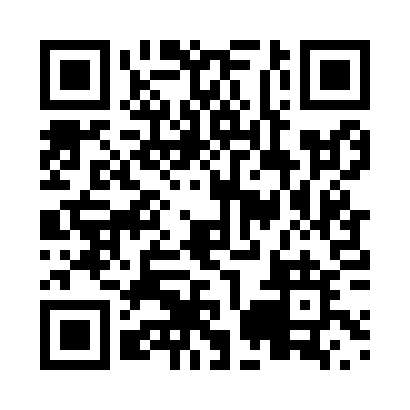 Prayer times for Wharncliffe, Ontario, CanadaMon 1 Jul 2024 - Wed 31 Jul 2024High Latitude Method: Angle Based RulePrayer Calculation Method: Islamic Society of North AmericaAsar Calculation Method: HanafiPrayer times provided by https://www.salahtimes.comDateDayFajrSunriseDhuhrAsrMaghribIsha1Mon3:435:461:387:039:3011:322Tue3:445:461:387:039:2911:323Wed3:455:471:387:029:2911:314Thu3:465:471:387:029:2911:305Fri3:475:481:387:029:2811:296Sat3:485:491:397:029:2811:287Sun3:505:501:397:029:2711:278Mon3:515:501:397:029:2711:269Tue3:525:511:397:019:2611:2510Wed3:545:521:397:019:2611:2411Thu3:555:531:397:019:2511:2312Fri3:575:541:397:019:2411:2113Sat3:585:551:407:009:2411:2014Sun4:005:561:407:009:2311:1915Mon4:015:571:407:009:2211:1716Tue4:035:581:406:599:2111:1617Wed4:055:591:406:599:2111:1418Thu4:066:001:406:589:2011:1319Fri4:086:011:406:589:1911:1120Sat4:106:021:406:579:1811:0921Sun4:126:031:406:579:1711:0822Mon4:136:041:406:569:1611:0623Tue4:156:051:406:569:1511:0424Wed4:176:061:406:559:1411:0225Thu4:196:071:406:549:1211:0126Fri4:216:091:406:549:1110:5927Sat4:226:101:406:539:1010:5728Sun4:246:111:406:529:0910:5529Mon4:266:121:406:519:0810:5330Tue4:286:131:406:519:0610:5131Wed4:306:141:406:509:0510:49